ИНФОРМАЦИОННЫЙ БЛАНКпо должности «ПРЕПОДАВАТЕЛЬ»Ф.И.О.Абрамова Мария ИвановнаМесто работы_г. Вилюйск, Вилюйский улус Республики Саха (Якутия).ГБПОУ РС (Я) «Вилюйский педагогический колледж имени Н.Г.Чернышевского».Стаж работы - 50 лет, в педагогическом колледже – 48 лет.Заявленная квалификационная категория - высшая№Наименование критерия по экспертной оценке профессиональной деятельности преподавателяНаименование критерия по экспертной оценке профессиональной деятельности преподавателяСодержание информации для экспертной оценки профессиональной деятельности преподавателя1.Результаты повышения квалификации по профилю педагогической деятельности в межаттестационный периодРезультаты повышения квалификации по профилю педагогической деятельности в межаттестационный период1. Ресурсный центр ВПК имени Н.Г.Чернышевского. Совершенствование ИКТ-компетентности современного педагога - 72ч. 7-11.12. 2016г.                                                                                   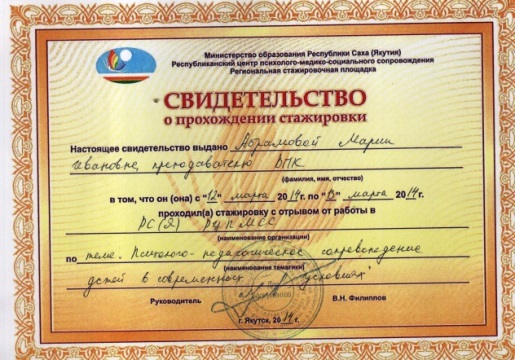 2. Ресурсный центр ВПК имени Н.Г.Чернышевского.  Инклюзивное образование как ресурс коррекционно-развивающего образования - 72ч. 28-30 июля 2018г.    3. Республиканский Центр ПМСС РС (Я).  Свидетельство о прохождении стажировки от 12-13 марта 2014 г. по теме» Психолого-педагогическое сопровождение детей в современных условиях.   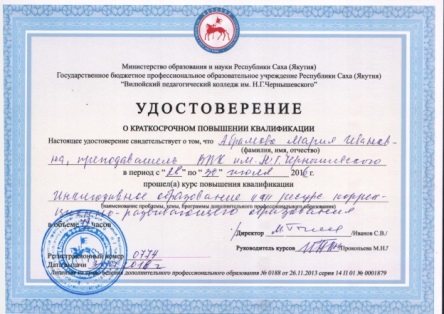 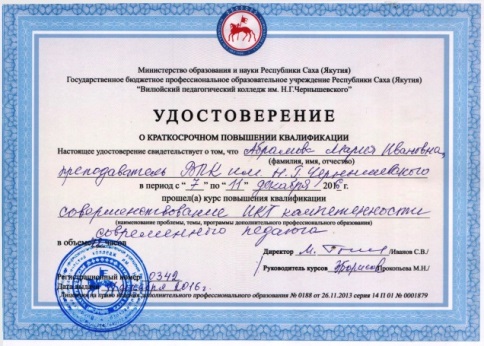 2.Результаты учебной деятельности по итогам мониторинга ПОО в межаттестационный периодРезультаты учебной деятельности по итогам мониторинга ПОО в межаттестационный периодМониторинг качества знаний обучающихся3.3.Результаты освоения обучающимисяобразовательных программ  по итогам мониторинга системы образования в межаттестационный период  Качество по руководству  выпускной квалификационной работой(ФК и АФК)  - написано 14 работ.                                                                               Качество – 100%.Методическая помощь по разработке дипломных и курсовых работ студентов. Формулировка исследовательских тем выпускных квалификационных работ.Предзащита выпускных квалификационных и защита курсовых работ студентов отделения физической культуры. Добивается 100% защиты выпускных квалификационных  и курсовых работ в высоком уровне качества. 4.4.Результаты участия обучающихся в выставках, конкурсах, олимпиадах, конференциях, соревнованиях (по преподаваемым профессиональным модулям, междисциплинарным курсам, дисциплинам) в межаттестационный периодПодготовка и проведение общеколледжной спартакиады среди отделений по 10 видам спорта 2015-16, 2016-17, 2017-18 г.г.Подготовка и проведение Спартакиады педагогических колледжей РС (Я) в марте 2016 г. в Вилюйске, в с. Намцы. Является тренером сборной команды девушек ВПК по баскетболу. Команда девушек – победители и призеры городских, улусных соревнований по баскетболу.5.5.Результаты использования новых образовательных технологий в межаттестационный периодПодборка электронных материалов по преподаваемым дисциплинам:- курс лекционных занятий- задания и материалы для практических занятий- материалы для СРС6.6.Эффективность работы по программно-методическому сопровождению образовательного процесса 7.7.Обобщение и распространение в педагогических коллективах опыта практических результатов своей профессиональной деятельности в межаттестационный периодТрадиционная общеколледжная эстафета памяти преподавателя училища П.Н.Абрамова – ежегодно.Республиканское соревнование выпускников «Веселые старты» к 95-летию выпускников, 2018 г.Эстафета к 80-летию Н.П.Куличкина – директора училища-колледжа, чемпиона и призера по легкой атлетике, 2018 г.8.8.Результаты личного участия и продуктивность методической деятельности преподавателя в межаттестационный периодЧлен  аттестационной комиссии по защите квалификационных работ выпускников – каждый годЧлен комиссии организации и проведения республиканских, улусных, городских соревнований по всем видам спорта.9.9.Результаты личного участия в конкурсах (выставках) профессионального мастерства в межаттестационный период Живая книга «Преподаватель физической культуры, заслуженный работник физической культуры РС (Я) Мария Ивановна Абрамова».Участие на мероприятиях, посвященных к 90-летию Иванова М.С. – Багдарыын Сүлбэ  (открытые уроки, открытие сквера – выступление, НПК «Багдарыын ааҕыылара а г. Якутске). 10.10.Поощрения за профессиональную деятельность в межаттестационный периодЗа многолетнюю добросовестную работу в должности преподавателя физической культуры была награждена в 2015 году нагрудным знаком «Почетный ветеран системы образования Республики Саха (Якутия)  Решением Коллегии Комитета по физической культуре, спорту и туризму при Правительстве РС (Я) награждена знаком «Лауреат спорта XX века» 23 ноября 2017 г. знаком «За вклад в развитие физической культуры и спорта Вилюйского улуса»,  30 января 2017 года Юбилейным знаком Республики Саха (Якутия) «385 лет Якутия с Россией» 28 марта 2018 г. памятным знаком от Генерального директора ООО «СахаСпецТранс» А.Н.Шарина, Председателя Союза писателей РС (Я) И.В.Мигалкина.1111Наличие административных взысканий, обоснованных жалоб от участников образовательных отношенийНет